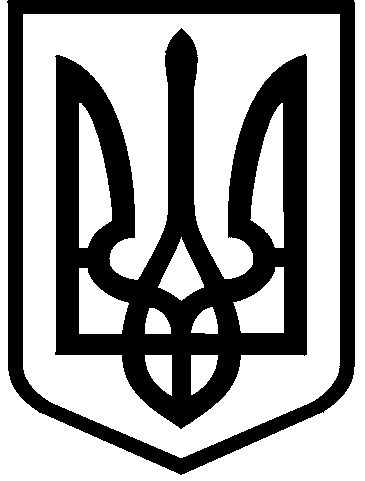 КИЇВСЬКА МІСЬКА РАДАVIII СКЛИКАННЯПОСТІЙНА КОМІСІЯ З ПИТАНЬ ЕКОЛОГІЧНОЇ ПОЛІТИКИ01044, м. Київ, вул. Хрещатик, 36 к.1005/1 	                            тел.:(044)202-70-76, тел./факс:(044)202-72-31 № 08/288/03-11ПРОТОКОЛ № 11м. Київ 		24.05.2017ПРИСУТНІЗАПРОШЕНІПОРЯДОК ДЕННИЙ:Пропозиція депутата Київради Антоненка П.Д.: включити до розділу «Різне» порядку денного поточного засідання розгляд проектів рішень Київради«Про надання статусу скверу земельній ділянці між будинками на вул. Ірпінській, 63-А та вул. Феодори Пушиної, 44/50 у Святошинському районі м. Києва» (доручення заступника міського голови – секретаря Київради Прокопіва В.В. від 28.04.17 № 08/231-1134/ПР).«Про надання статусу скверу земельній ділянці на просп. Перемоги, 144 у Святошинському районі м. Києва» (Доручення заступника міського голови – секретаря Київради Прокопіва В.В. від 28.04.17 № 08/231-1133/ПР).Пропозиція голови постійної комісії Ялового К.В.: включити до розділу «Різне» порядку денного поточного засідання розгляд проектів рішень Київради «Про надання релігійній громаді Української Православної Церкви парафії Володимирської ікони Божої Матері у Подільському районі м. Києва земельної ділянки для експлуатації та обслуговування церкви, недільної школи та церковного будинку на просп. Георгія Гонгадзе, 21 а у Подільському районі м. Києва» А-22286.«Про надання ДЕРЖАВНОМУ ПІДПРИЄМСТВУ "ГЕНЕРАЛЬНА ДИРЕКЦІЯ З ОБСЛУГОВУВАННЯ ІНОЗЕМНИХ ПРЕДСТАВНИЦТВ" земельних ділянок для експлуатації та обслуговування цілісного майнового комплексу, в тому числі для догляду за водними об'єктами, прибережними захисними смугами на вул. Труханівській, 1-г, 1-д, 1-е у Дніпровському районі м. Києва», Д-7358.ГОЛОСУВАЛИ: «за» – одноголосно. І. СЛУХАЛИ:1.1 Інформацію Мальованого А.М. по суті питань, порушених в електронній петиції №5703 «Врятуємо парк» щодо попередження знесення зелених насаджень в районі станції метро «Червоний хутір» та приєднання цієї земельної ділянки до території регіонального ландшафтного парку «Парк Партизанської слави».В обговоренні взяли участь: Яловий К.В., Пилипенко С.О., Сандалова Г.О., Новіков О.О., Мірошниченко І.М., Пинзеник О.О., Мальований А.М.Зауваження Мальованого А.М.: 1) територія, про яку йдеться в електронній петиції №5703 «Врятуємо парк», належить до земель лісового фонду м. Києва, на якій діє охоронний режим, визначений Лісовим кодексом України, виведення території з земель лісового фонду та включення до складу регіонального ландшафтного парку «Парк Партизанської слави» призведе до пониження охоронного статусу даної території.  2) Виключення територій з лісового фонду здійснюється відповідним розпорядженням Кабінету Міністрів України, на сьогоднішній день з території КП «Дарницьке лісопаркове господарство» земельні ділянки не виключались. 3) Повноваження щодо зміни меж чи території регіонального ландшафтного парку «Парк партизанської слави» належать Міністерству екології та природних ресурсів України. Зауваження секретаря постійної комісії Новікова О.О.: статус земель лісового фонду є вищим, ніж статус земель рекреаційного призначення, до яких належить територія регіонального ландшафтного парку «Парк Партизанської слави».Пропозиція Мальованого А.М.: зважаючи на те, що наразі проводиться інвентаризація земель Дарницького лісопаркового господарства, розробити та затвердити проект встановлення меж Дарницького лісопаркового господарства, оформити Акт постійного користування, що унеможливить здійснення будь-якої забудови та знесення зелених насаджень на його території.  Пропозиція заступника голови постійної комісії Пилипенка С.О.: звернути увагу громади на те, що наразі на території м. Києва діє рішення Київради від 07.07.16 № 574/574 «Про введення мораторію (заборони) на суцільну вирубку зелених насаджень у межах об'єктів природно-заповідного фонду міста Києва», яке унеможливлює знесення зелених насаджень на території лісопаркових господарств та об’єктів природно-заповідного фонду. ВИРІШИЛИ:Взяти до відома електронну петицію №5703 «Врятуємо парк» щодо попередження знесення зелених насаджень в районі станції метро «Червоний хутір» та приєднання цієї земельної ділянки до території регіонального ландшафтного парку «Парк Партизанської слави».Рекомендувати управлінню екології та природних ресурсів Департаменту міського благоустрою та збереження природного середовища вжити заходів для дотримання охоронного режиму земель лісового фонду Дарницького лісопаркового господарства.Рекомендувати управлінню екології та природних ресурсів Департаменту міського благоустрою та збереження природного середовища вжити заходів для прискорення розробки та затвердження проекту встановлення меж Дарницького лісопаркового господарства та оформити Акт постійного користування.ГОЛОСУВАЛИ:       «за» – одноголосно.РІШЕННЯ ПРИЙНЯТО.1.2 Інформацію  Стасюк Є.І. по суті колективного звернення ініціативної групи мешканців Дарницького району м. Києва щодо вжиття заходів для захисту регіонального ландшафтного парку «Парк Партизанської слави» у зв’язку з порушеннями охоронного режиму, виявленими громадою.В обговоренні взяли участь: Яловий К.В., Пилипенко С.О., Сандалова Г.О., Новіков О.О., Мірошниченко І.М., Пинзеник О.О., Мальований А.М., Стасюк Є.І., Панчій Т.М., Наконечний М.В.ВИРІШИЛИ:Підтримати колективне звернення ініціативної групи мешканців Дарницького району м. Києва щодо вжиття заходів для захисту регіонального ландшафтного парку «Парк Партизанської слави» у зв’язку з порушеннями охоронного режиму, виявленими громадою.Рекомендувати Державній екологічній інспекції у м. Києві перевірити наявність фактів порушення природоохоронного режиму регіонального ландшафтного парку «Парк Партизанської слави» шляхом розміщення об’єктів пересувної сезонної торгівлі, закладів громадського харчування та інших об’єктів господарювання з боку суб’єктів підприємницької діяльності.  Рекомендувати управлінню екології та природних ресурсів Департаменту міського благоустрою та збереження природного середовища надати інформацію про правомірність розміщення об’єктів сезонної торгівлі, закладів громадського харчування та інших об’єктів господарювання на території регіонального ландшафтного парку «Парк Партизанської слави».Рекомендувати Департаменту міського благоустрою та збереження природного середовища не продовжувати дозволи на порушення благоустрою суб’єктам господарювання на території регіонального ландшафтного парку «Парк Партизанської слави».Рекомендувати Департаменту міського благоустрою та збереження природного середовища вжити заходів для прискорення затвердження проекту організації території регіонального ландшафтного парку «Парк Партизанської слави» та направити його на ознайомлення робочої групи щодо обстеження регіонального ландшафтного парку «Парк партизанської слави» та вивчення проектної документації з організації регіонального ландшафтного парку «Парк партизанської слави» під головуванням Новікова О.О.ГОЛОСУВАЛИ:       «за» – одноголосно.РІШЕННЯ ПРИЙНЯТО.IІ. СЛУХАЛИ:Інформацію Пинзеник О.О., Пилипенка С.О. по суті проекту рішення Київради «Про припинення розміщення заїжджих пересувних цирків шапіто з тваринами на території міста Києва».В обговоренні взяли участь: Яловий К.В., Пилипенко С.О., Сандалова Г.О., Новіков О.О., Мірошниченко І.М., Пинзеник О.О., Мальований А.М.ВИРІШИЛИ:Підтримати винесення на розгляд пленарного засідання Київради проекту рішення Київради «Про припинення розміщення заїжджих пересувних цирків шапіто з тваринами на території міста Києва».ГОЛОСУВАЛИ:	«за» – одноголосно.РІШЕННЯ ПРИЙНЯТО.IІІ. СЛУХАЛИ:Інформацію Ялового К.В., Богатова К.В. по суті проекту рішення Київради «Про надання статусу скверу земельній ділянці, що розташована на перетині вулиць Богатирської та Полярної в Оболонському районі м. Києва».В обговоренні взяли участь: Яловий К.В., Пилипенко С.О., Сандалова Г.О., Новіков О.О., Мірошниченко І.М., Пинзеник О.О., Богатов К.В., Томашевська М.О.ВИРІШИЛИ:Підтримати винесення на розгляд пленарного засідання Київради проекту рішення Київради «Про надання статусу скверу земельній ділянці, що розташована на перетині вулиць Богатирської та Полярної в Оболонському районі м. Києва» за умови погодження з балансоутримувачем земельної ділянки.ГОЛОСУВАЛИ: 	«за» – одноголосно.РІШЕННЯ ПРИЙНЯТО.ІV. СЛУХАЛИ: Інформацію Ялового К.В., Богатова К.В. по суті проекту рішення Київради «Про надання статусу парку земельній ділянці орієнтовною площею 5,0 га, що розташована між проспектом Степана Бандери, вулицею Набережно–Рибальською, затокою Вовковата та включення до складу парку культури та відпочинку «Парк Почайна» в Оболонському районі м. Києва».В обговоренні взяли участь: Яловий К.В., Пилипенко С.О., Сандалова Г.О., Новіков О.О., Мірошниченко І.М., Пинзеник О.О., Богатов К.В., Томашевська М.О., Дюжев С.А.ВИРІШИЛИ:Підтримати винесення на розгляд пленарного засідання Київради проекту рішення Київради «Про надання статусу парку земельній ділянці  орієнтовною площею 5,0 га, що розташована між проспектом Степана Бандери, вулицею Набережно–Рибальською, затокою Вовковата та включення до складу парку культури та відпочинку «Парк Почайна» в Оболонському районі м. Києва».ГОЛОСУВАЛИ:	«за» – одноголосно.РІШЕННЯ ПРИЙНЯТО.V. СЛУХАЛИ:Інформацію Ялового К.В. по суті проекту рішення Київради «Про надання статусу скверу земельній ділянці на Броварському проспекті, 11 у Дніпровському районі м. Києва».В обговоренні взяли участь: Яловий К.В., Пилипенко С.О., Сандалова Г.О., Новіков О.О., Мірошниченко І.М., Пинзеник О.О.ВИРІШИЛИ:Підтримати винесення на розгляд пленарного засідання Київради проекту рішення Київради «Про надання статусу скверу земельній ділянці на Броварському проспекті, 11 у Дніпровському районі м. Києва».ГОЛОСУВАЛИ:	«за» – одноголосно.РІШЕННЯ ПРИЙНЯТО.VІ. СЛУХАЛИ: Інформацію Ялового К.В. по суті проекту рішення Київради «Про надання статусу скверу земельній ділянці на Броварському проспекті, 15 у Дніпровському районі м. Києва навпроти Міжнародного виставкового центру».В обговоренні взяли участь: Яловий К.В., Пилипенко С.О., Сандалова Г.О., Новіков О.О., Мірошниченко І.М., Пинзеник О.О.ВИРІШИЛИ:Підтримати винесення на розгляд пленарного засідання Київради проекту рішення Київради «Про надання статусу скверу земельній ділянці на Броварському проспекті, 15 у Дніпровському районі м. Києва навпроти Міжнародного виставкового центру».ГОЛОСУВАЛИ:	«за» – одноголосно.РІШЕННЯ ПРИЙНЯТО.VІІ. СЛУХАЛИ: Інформацію Ялового К.В. по суті проекту рішення Київради «Про надання статусу скверу земельній ділянці на Броварському проспекті, 17 у Дніпровському районі м. Києва навпроти магазину NOVUS».В обговоренні взяли участь: Яловий К.В., Пилипенко С.О., Сандалова Г.О., Новіков О.О., Мірошниченко І.М., Пинзеник О.О.ВИРІШИЛИ:Підтримати винесення на розгляд пленарного засідання Київради проекту рішення Київради «Про надання статусу скверу земельній ділянці на Броварському проспекті, 17 у Дніпровському районі м. Києва навпроти магазину NOVUS».ГОЛОСУВАЛИ: 	«за» – одноголосно.РІШЕННЯ ПРИЙНЯТО.VІІІ. СЛУХАЛИ: Інформацію Ялового К.В. по суті проекту рішення Київради «Про надання статусу скверу земельній ділянці площею 0,9 га (в межах ділянки з кодом: 75:059:0001), яка розташована між будинками 63-А та 71-А на бульварі Академіка Вернадського у Святошинському районі м. Києва».В обговоренні взяли участь: Яловий К.В., Пилипенко С.О., Сандалова Г.О., Новіков О.О., Мірошниченко І.М., Пинзеник О.О.ВИРІШИЛИ:Відкласти на доопрацювання проект рішення Київради «Про надання статусу скверу земельній ділянці площею 0,9 га (в межах ділянки з кодом: 75:059:0001), яка розташована між будинками 63-А та 71-А на бульварі Академіка Вернадського у Святошинському районі м. Києва» в частині:1. доповнення проекту рішення пунктом наступного змісту: «3.1. У місячний термін з дня набуття чинності рішення про надання земельної ділянки у користування, вжити заходів щодо державної реєстрації права постійного користування на земельну ділянку, що визначена пунктом 1 цього рішення».2. Надання порівняльної таблиці, передбаченої п. 2;3. Надання інформації про наявність або відсутність землекористувачів земельної ділянки та їх погодження.ГОЛОСУВАЛИ: 	«за» –одноголосно.РІШЕННЯ ПРИЙНЯТО.ІХ. СЛУХАЛИ:Інформацію Ялового К.В. по суті проекту рішення Київради «Про надання статусу скверу земельній ділянці площею 0,4 га (в межах ділянки з кодом: 75:059:0001), яка розташована між будинками 59 на бульварі Вернадського та 2, 4 на вул. Академіка Доброхотова у Святошинському районі м. Києва».В обговоренні взяли участь: Яловий К.В., Пилипенко С.О., Сандалова Г.О., Новіков О.О., Мірошниченко І.М., Пинзеник О.О.ВИРІШИЛИ:Відкласти на доопрацювання проект рішення Київради «Про надання статусу скверу земельній ділянці площею 0,4 га (в межах ділянки з кодом: 75:059:0001), яка розташована між будинками 59 на бульварі Вернадського та 2, 4 на вул. Академіка Доброхотова у Святошинському районі м. Києва» в частині:1. доповнення проекту рішення пунктом наступного змісту: «3.1. У місячний термін з дня набуття чинності рішення про надання земельної ділянки у користування, вжити заходів щодо державної реєстрації права постійного користування на земельну ділянку, що визначена пунктом 1 цього рішення».2. Надання порівняльної таблиці, передбаченої п. 2;3. Надання інформації про наявність або відсутність землекористувачів земельної ділянки та їх погодження.ГОЛОСУВАЛИ: 	«за» –одноголосно.РІШЕННЯ ПРИЙНЯТО.Х. СЛУХАЛИ:Інформацію Ялового К.В. по суті проекту рішення Київради «Про надання статусу скверу земельній ділянці площею 0,6 га (коди ділянок: 75:058:0017, 75:058:0014), яка розташована вздовж будинків 81 та 85 на бульварі Академіка Вернадського у Святошинському районі м. Києва».В обговоренні взяли участь: Яловий К.В., Пилипенко С.О., Сандалова Г.О., Новіков О.О., Мірошниченко І.М., Пинзеник О.О., Томашевська М.О.ВИРІШИЛИ:Відкласти на доопрацювання проект рішення Київради «Про надання статусу скверу земельній ділянці площею 0,6 га (коди ділянок: 75:058:0017, 75:058:0014), яка розташована вздовж будинків 81 та 85 на бульварі Академіка Вернадського у Святошинському районі м. Києва» в частині:1. доповнення проекту рішення пунктом наступного змісту: «3.1. У місячний термін з дня набуття чинності рішення про надання земельної ділянки у користування, вжити заходів щодо державної реєстрації права постійного користування на земельну ділянку, що визначена пунктом 1 цього рішення».2. Надання порівняльної таблиці, передбаченої п. 2;3. Надання інформації про наявність або відсутність землекористувачів земельної ділянки та їх погодження.ГОЛОСУВАЛИ: 	«за» –одноголосно.РІШЕННЯ ПРИЙНЯТО.ХI. СЛУХАЛИ:Інформацію Ялового К.В. по суті проекту рішення Київради «Про надання статусу скверу земельній ділянці площею 0,8 га (в межах ділянки з кодом: 75:059:0001), яка розташована біля будинків 8-А та 10 на вул. Семашка у Святошинському районі м. Києва».В обговоренні взяли участь: Яловий К.В., Пилипенко С.О., Сандалова Г.О., Новіков О.О., Мірошниченко І.М., Пинзеник О.О., Томашевська М.О.ВИРІШИЛИ:Відкласти на доопрацювання проект рішення Київради «Про надання статусу скверу земельній ділянці площею 0,8 га (в межах ділянки з кодом: 75:059:0001), яка розташована біля будинків 8-А та 10 на вул. Семашка у Святошинському районі м. Києва» в частині:1. доповнення проекту рішення пунктом наступного змісту: «3.1. У місячний термін з дня набуття чинності рішення про надання земельної ділянки у користування, вжити заходів щодо державної реєстрації права постійного користування на земельну ділянку, що визначена пунктом 1 цього рішення».2. Надання порівняльної таблиці, передбаченої п. 2;3. Надання інформації про наявність або відсутність землекористувачів земельної ділянки та їх погодження.ГОЛОСУВАЛИ: 	«за» –одноголосно.РІШЕННЯ ПРИЙНЯТО.ХІI. СЛУХАЛИ:Інформацію Ялового К.В. по суті проекту рішення Київради «Про надання статусу скверу земельній ділянці площею 1,08 га (код ділянки: 75:185:0004), яка розташована біля будинку 3 по вул. Чорнобильській у Святошинському районі м. Києва».В обговоренні взяли участь: Яловий К.В., Пилипенко С.О., Сандалова Г.О., Новіков О.О., Мірошниченко І.М., Пинзеник О.О., Томашевська М.О.ВИРІШИЛИ:Відкласти на доопрацювання проект рішення Київради ««Про надання статусу скверу земельній ділянці площею 1,08 га (код ділянки: 75:185:0004), яка розташована біля будинку 3 по вул. Чорнобильській у Святошинському районі м. Києва» в частині 1. доповнення проекту рішення пунктом наступного змісту: «3.1. У місячний термін з дня набуття чинності рішення про надання земельної ділянки у користування, вжити заходів щодо державної реєстрації права постійного користування на земельну ділянку, що визначена пунктом 1 цього рішення».2. Надання порівняльної таблиці, передбаченої п. 2;3. Надання інформації про наявність або відсутність землекористувачів земельної ділянки та їх погодження.ГОЛОСУВАЛИ: 	«за» –одноголосно.РІШЕННЯ ПРИЙНЯТО.ХІІI. СЛУХАЛИ:Інформацію Ялового К.В. по суті проекту рішення Київради «Про надання статусу скверу земельній ділянці, що розташована по вул. Ревуцького, 36/2 у Дарницькому районі м. Києва».В обговоренні взяли участь: Яловий К.В., Пилипенко С.О., Сандалова Г.О., Новіков О.О., Мірошниченко І.М., Пинзеник О.О., Томашевська М.О.ВИРІШИЛИ:Підтримати винесення на розгляд пленарного засідання Київради проекту рішення Київради «Про надання статусу скверу земельній ділянці, що розташована по вул. Ревуцького, 36/2 у Дарницькому районі м. Києва» за умови отримання згоди землекористувача та підготовки порівняльної таблиці.ГОЛОСУВАЛИ: 	«за» –одноголосно.РІШЕННЯ ПРИЙНЯТО.ХІV. СЛУХАЛИ:Інформацію Ялового К.В. по суті проекту рішення Київради «Про надання статусу скверу земельній ділянці розташованій між будинками 11д, 15а та 15б на вул. Академіка Туполєва у Святошинському районі м. Києва».В обговоренні взяли участь: Яловий К.В., Пилипенко С.О., Сандалова Г.О., Новіков О.О., Мірошниченко І.М., Пинзеник О.О., Томашевська М.О.ВИРІШИЛИ:Підтримати винесення на розгляд пленарного засідання Київради проекту рішення Київради «Про надання статусу скверу земельній ділянці розташованій між будинками 11д, 15а та 15б на вул. Академіка Туполєва у Святошинському районі м. Києва» за умови отримання згоди землекористувача та погодження з власниками багатоквартирного будинку.ГОЛОСУВАЛИ: 	«за» –одноголосно.РІШЕННЯ ПРИЙНЯТО.ХV. СЛУХАЛИ:Інформацію Ялового К.В. по суті проекту рішення Київради «Про надання статусу скверу земельній ділянці розташованій між будинками 7а та 9а на вул. Академіка Туполєва у Святошинському районі м. Києва».В обговоренні взяли участь: Яловий К.В., Пилипенко С.О., Сандалова Г.О., Новіков О.О., Мірошниченко І.М., Пинзеник О.О., Томашевська М.О.ВИРІШИЛИ:Підтримати винесення на розгляд пленарного засідання Київради проекту рішення Київради «Про надання статусу скверу земельній ділянці розташованій між будинками 7а та 9а на вул. Академіка Туполєва у Святошинському районі м. Києва».ГОЛОСУВАЛИ: 	«за» –одноголосно.РІШЕННЯ ПРИЙНЯТО.ХVI. СЛУХАЛИ:Інформацію Ялового К.В. по суті проекту рішення Київради «Про надання статусу скверу земельним ділянкам, між будинками № 24 на вулиці Озерній та № 35 на вулиці Героїв Дніпра в Оболонському районі м. Києва».В обговоренні взяли участь: Яловий К.В., Пилипенко С.О., Сандалова Г.О., Новіков О.О., Мірошниченко І.М., Пинзеник О.О., Томашевська М.О.ВИРІШИЛИ:Підтримати винесення на розгляд пленарного засідання Київради проекту рішення Київради «Про надання статусу скверу земельним ділянкам, між будинками № 24 на вулиці Озерній та № 35 на вулиці Героїв Дніпра в Оболонському районі м. Києва».ГОЛОСУВАЛИ: 	«за» –одноголосно.РІШЕННЯ ПРИЙНЯТО.ХVII. СЛУХАЛИ:Інформацію Ялового К.В. по суті правового висновку від 16.05.17 №08/230-1144 до проекту рішення Київради «Про надання статусу скверу земельній ділянці, розташованій на бульварі Перова між будинками 40, 40а, 40б та 3а на вул. Микитенка, у Дніпровському районі м. Києва».В обговоренні взяли участь: Яловий К.В., Пилипенко С.О., Сандалова Г.О., Новіков О.О., Мірошниченко І.М., Пинзеник О.О., Томашевська М.О.ВИРІШИЛИ:Взяти до відома правовий висновок від 16.05.17 №08/230-1144 до проекту рішення Київради «Про надання статусу скверу земельній ділянці, розташованій на бульварі Перова між будинками 40, 40а, 40б та 3а на вул. Микитенка, у Дніпровському районі м. Києва».Підтримати винесення на розгляд пленарного засідання Київради проекту рішення Київради «Про надання статусу скверу земельній ділянці на розі вулиці Татарської та провулку Татарського» за умови  отримання згоди балансоутримувача та за згодою власників багатоквартирних будинків.ГОЛОСУВАЛИ: 	«за» –одноголосно.РІШЕННЯ ПРИЙНЯТО.ХVIII. СЛУХАЛИ:Інформацію Ялового К.В., Бохняка В.Я. по суті  правового висновку від 17.05.17 №08/230-1155 до проекту рішення Київради «Про надання статусу скверу земельній ділянці на вул. Малоземельній у Дарницькому районі м. Києва».В обговоренні взяли участь: Яловий К.В., Пилипенко С.О., Сандалова Г.О., Новіков О.О., Мірошниченко І.М., Пинзеник О.О., Бохняк В.Я.ВИРІШИЛИ:Взяти до відома правовий висновок від 17.05.17 №08/230-1155 до проекту рішення Київради «Про надання статусу скверу земельній ділянці на вул. Малоземельній у Дарницькому районі м. Києва».Підтримати винесення на розгляд пленарного засідання Київради проекту рішення Київради «Про надання статусу скверу земельній ділянці на вул. Малоземельній у Дарницькому районі м. Києва» за умови  погодження з КП «Плесо».ГОЛОСУВАЛИ: 	«за» –одноголосно.РІШЕННЯ ПРИЙНЯТО.ХIX. СЛУХАЛИ:Інформацію Ялового К.В. по суті правового висновку від 17.05.17 №08/230-1156 до проекту рішення Київради «Про створення парку відпочинку на вул. Богатирській (біля озера Редькине) в Оболонському районі м. Києва».В обговоренні взяли участь: Яловий К.В., Пилипенко С.О., Сандалова Г.О., Новіков О.О., Мірошниченко І.М., Пинзеник О.О.ВИРІШИЛИ:Взяти до відома правовий висновок від 17.05.17 №08/230-1156 до проекту рішення Київради «Про створення парку відпочинку на вул. Богатирській (біля озера Редькине) в Оболонському районі м. Києва».Підтримати винесення на розгляд пленарного засідання Київради проекту рішення Київради «Про створення парку відпочинку на вул. Богатирській (біля озера Редькине) в Оболонському районі м. Києва».ГОЛОСУВАЛИ: 	«за» –одноголосно.РІШЕННЯ ПРИЙНЯТО.ХX. СЛУХАЛИ:Інформацію Ялового К.В. по суті правового висновку від 03.05.17 №08/230-1077 до проекту рішення Київради «Про створення парку відпочинку "Опечень" в Оболонському районі міста Києва».В обговоренні взяли участь: Яловий К.В., Пилипенко С.О., Сандалова Г.О., Новіков О.О., Мірошниченко І.М., Пинзеник О.О.ВИРІШИЛИ:Взяти до відома правовий висновок від 03.05.17 №08/230-1077 до проекту рішення Київради «Про створення парку відпочинку "Опечень" в Оболонському районі міста Києва».Підтримати винесення на розгляд пленарного засідання Київради проекту рішення Київради «Про створення парку відпочинку "Опечень" в Оболонському районі міста Києва» з урахуванням змін, внесених суб’єктом подання за результатами доопрацювання.ГОЛОСУВАЛИ: 	«за» –одноголосно.РІШЕННЯ ПРИЙНЯТО.ХXІ. СЛУХАЛИ:Інформацію Ялового К.В. по суті проекту рішення Київради «Про надання дозволу на розроблення проекту землеустрою щодо відведення земельної ділянки ПАТ "Акціонерна компанія "Київводоканал" на вул. Деснянській, 1 у Деснянському районі м. Києва для експлуатації та обслуговування будівель і водозабірних споруд Деснянської водопровідної станції та експлуатації зеленої зони», К-25530, за результатами опрацювання робочою групою (відповідно до рішення постійної комісії від 05.10.16, протокол №19).В обговоренні взяли участь: Яловий К.В., Пилипенко С.О., Сандалова Г.О., Новіков О.О., Мірошниченко І.М., Пинзеник О.О., Томашевська М.О., Мальований А.М.ВИРІШИЛИ:Підтримати винесення на розгляд пленарного засідання Київради проекту рішення Київради «Про надання дозволу на розроблення проекту землеустрою щодо відведення земельної ділянки ПАТ "Акціонерна компанія "Київводоканал" на вул. Деснянській, 1 у Деснянському районі м. Києва для експлуатації та обслуговування будівель і водозабірних споруд Деснянської водопровідної станції та експлуатації зеленої зони», К-25530.ГОЛОСУВАЛИ: 	«за» –одноголосно.РІШЕННЯ ПРИЙНЯТО.ХXІІ. СЛУХАЛИ:Інформацію Сандалової Г.О. по суті проекту рішення Київради «Про надання дозволу на розроблення проекту землеустрою щодо відведення земельної ділянки громадянці Балюк Юлії Олексіївні на вул. Бударіна, 1-б у Святошинському районі м. Києва для експлуатації та обслуговування закладу громадського харчування», К-20963, (з урахуванням результатів опрацювання депутатами ПК з виїздом на місце).В обговоренні взяли участь: Яловий К.В., Пилипенко С.О., Сандалова Г.О., Новіков О.О., Мірошниченко І.М., Пинзеник О.О.ВИРІШИЛИ:Перенести розгляд проекту рішення Київради «Про надання дозволу на розроблення проекту землеустрою щодо відведення земельної ділянки громадянці Балюк Юлії Олексіївні на вул. Бударіна, 1-б у Святошинському районі м. Києва для експлуатації та обслуговування закладу громадського харчування», К-20963ділянці на вул. Прилужній, 2 у Святошинському районі м. Києва» на наступне засідання постійної комісії Київради з питань екологічної політики.ГОЛОСУВАЛИ: 	«за» –одноголосно.РІШЕННЯ ПРИЙНЯТО.ХXІІІ. СЛУХАЛИ:Інформацію Ялового К.В. по суті проекту рішення Київради проекту рішення Київради «Про надання дозволу на розроблення проекту землеустрою щодо відведення земельної ділянки ТОВ "ВОЛТ МАЙЕР ГРУП" на просп. Московському, 44 в Оболонському районі м. Києва для експлуатації та обслуговування будівель культурно-оздоровчих, рекреаційних, спортивних і туристичних цілей», К-25694 (з урахуванням вивчення питання підготовчою групою з виїздом на місце).В обговоренні взяли участь: Яловий К.В., Пилипенко С.О., Сандалова Г.О., Новіков О.О., Мірошниченко І.М., Мальований А.М., Томашевська М.О.ВИРІШИЛИ:Відкласти розгляд проекту рішення Київради «Про надання дозволу на розроблення проекту землеустрою щодо відведення земельної ділянки ТОВ "ВОЛТ МАЙЕР ГРУП" на просп. Московському, 44 в Оболонському районі м. Києва для експлуатації та обслуговування будівель культурно-оздоровчих, рекреаційних, спортивних і туристичних цілей», К-25694, до надання заявником додаткової інформації.ГОЛОСУВАЛИ: 	«за» – одноголосно. І.М.)РІШЕННЯ ПРИЙНЯТО.ХXІV. СЛУХАЛИ:Інформацію Ялового К.В. по суті проекту рішення Київради «Про поновлення товариству з обмеженою відповідальністю «Адвокатська компанія «ГРАНД» договору оренди земельної ділянки для реконструкції нежитлової будівлі під офіс з подальшим його експлуатацією та обслуговування на вул. Анрі Барбюса, 5-а у Печерському районі м. Києва», А-20723.В обговоренні взяли участь: Яловий К.В., Пилипенко С.О., Сандалова Г.О., Новіков О.О., Мірошниченко І.М., Мальований А.М., Томашевська М.О.ВИРІШИЛИ:Пропозиція до голосування 1.:Підтримати винесення на розгляд пленарного засідання Київради проекту рішення Київради «Про поновлення товариству з обмеженою відповідальністю «Адвокатська компанія «ГРАНД» договору оренди земельної ділянки для реконструкції нежитлової будівлі під офіс з подальшим його експлуатацією та обслуговування на вул. Анрі Барбюса, 5-а у Печерському районі м. Києва», А-20723.ГОЛОСУВАЛИ: 	«за» – 0,«утримався» – 1. (Сандалова Г.О.)«проти» – 4. (Яловий К.В., Пилипенко С.О., Новіков О.,О., Мірошниченко І.М.)РІШЕННЯ НЕ ПРИЙНЯТО.Пропозиція до голосування 2.:Відкласти на довивчення проект рішення Київради «Про поновлення товариству з обмеженою відповідальністю «Адвокатська компанія «ГРАНД» договору оренди земельної ділянки для реконструкції нежитлової будівлі під офіс з подальшим його експлуатацією та обслуговування на вул. Анрі Барбюса, 5-а у Печерському районі м. Києва», А-20723.Рекомендувати управлінню екології та природних ресурсів Департаменту міського благоустрою та збереження природного середовища надати висновок щодо можливості поновлення товариству з обмеженою відповідальністю «Адвокатська компанія «ГРАНД» договору оренди земельної ділянки для реконструкції нежитлової будівлі під офіс з подальшим його експлуатацією та обслуговування на вул. Анрі Барбюса, 5-а у Печерському районі м. Києва в межах повноважень. ГОЛОСУВАЛИ: 	«за» – одноголосно.РІШЕННЯ ПРИЙНЯТО.Пропозиція голови постійної комісії Київради з питань екологічної політики Ялового К.В.: перенести розгляд питань №№25 – 30 та розділу «Різне» порядку денного на наступне засідання постійної комісії Київради з питань екологічної політики у зв’язку з відсутністю кворуму.ГОЛОСУВАЛИ: 	«за» – одноголосно.РІШЕННЯ ПРИЙНЯТО.Голова 										К. Яловий Секретар										О. Новіков Яловий К.В.– голова постійної комісії, головуючий;Пилипенко С.О.– заступник голови постійної комісії;Сандалова Г.О.– заступник голови постійної комісії;Новіков О.О.– секретар постійної комісії;Мірошниченко І.М.– член постійної комісії;Пинзеник О.О.– член постійної комісії;Кондратюк Н.В. – головний спеціаліст, який забезпечує діяльність постійної комісії;Дроздович А.В.– головний спеціаліст, який забезпечує діяльність постійної комісії.Богатов К.В.– депутат Київської міської ради;Бохняк В.Я.– депутат Київської міської ради;Костенко Л.В.– депутат Київської міської ради;Петровець О.Ф.– депутат Київської міської ради;Панчій Т.М.– перший заступник директора Департаменту міського благоустрою та збереження природного середовища - начальник управління контролю за благоустроєм;Мальований А.М.– заступник директора Департаменту міського благоустрою та збереження природного середовища – начальник управління екології та природних ресурсів;Томашевська М.О.– заступник директора Департаменту земельних ресурсів – начальник управління ринку землі;Наконечний М.В.– генеральний директор ККО «Київзеленбуд»;Дюжев С.А.– головний спеціаліст Інституту архітектурного менеджменту; Гончаренко А.В.– голова ГО «ГР Почайна»;Бизенко В.Ю.– представник громади;Задорожна Н.В.– представник громади;Конер Є.Г.– представник громади;Михальчук О.Є.– представник громади;Назаренко Ю.Б.– представник громади;Пантелус С.О.– представник громади;Солоненко В.Ю.– представник громади;Стасюк Є.І.– представник громади;1.1 Розгляд електронної петиції №5703 щодо попередження знесення зелених насаджень на території регіонального ландшафтного парку «Парк Партизанської слави». Доп. Коваленко П.С., Панчій Т.М., Наконечний М.В., Філінська Л.1.2 Розгляд колективного звернення ініціативної групи мешканців Дарницького району м. Києва щодо вжиття заходів для захисту регіонального ландшафтного парку «Парк Партизанської слави» у зв’язку з порушеннями охоронного режиму, виявленими громадою.Доручення Київської міської ради від 16.05.17 № 08/КО-5069.Доп. Стасюк Є.І., Панчій Т.М., Наконечний М.В., Філінська Л.Розгляд проекту рішення Київради «Про припинення розміщення заїжджих пересувних цирків шапіто з тваринами на території міста Києва».Доручення заступника міського голови – секретаря Київради Прокопіва В.В. від 20.04.17 № 08/231-1022/ПР.Доп. Пинзеник О.О., Пилипенко С.О., Гуманенко В.Л., Шаповал А.А., Фіщук А.В., Мальований А.М., Наконечний М.В.Розгляд проекту рішення Київради «Про надання статусу скверу земельній ділянці, що розташована на перетині вулиць Богатирської та Полярної в Оболонському районі м. Києва».Доручення заступника міського голови – секретаря Київради Прокопіва В.В. від 13.03.17 № 08/231-737/ПР.Доп. Богатов К.В., Поліщук О.Г., Наконечний М.В.Розгляд проекту рішення Київради «Про надання статусу парку земельній ділянці  орієнтовною площею 5,0 га, що розташована між проспектом Степана Бандери, вулицею Набережно – Рибальською, затокою Вовковата та включення до складу парку культури та відпочинку «Парк Почайна» в Оболонському районі м. Києва».Доручення заступника міського голови – секретаря Київради Прокопіва В.В. від 28.04.17 № 08/231-1174/ПР.Доп. Богатов К.В., Поліщук О.Г., Мальований А.М., Наконечний М.В.Розгляд проекту рішення Київради «Про надання статусу скверу земельній ділянці на Броварському проспекті, 11 у Дніпровському районі м. Києва».Доручення заступника міського голови – секретаря Київради Прокопіва В.В. від 19.05.17 № 08/231-1322/ПР.Доп. Петровець О.Ф., Поліщук О.Г., Наконечний М.В.Розгляд проекту рішення Київради «Про надання статусу скверу земельній ділянці на Броварському проспекті, 15 у Дніпровському районі м. Києва навпроти Міжнародного виставкового центру». Доручення заступника міського голови – секретаря Київради Прокопіва В.В. від 19.05.17 № 08/231-1323/ПР.Доп. Петровець О.Ф., Поліщук О.Г., Наконечний М.В.Розгляд проекту рішення Київради «Про надання статусу скверу земельній ділянці на Броварському проспекті, 17 у Дніпровському районі м. Києва навпроти магазину NOVUS».Доручення заступника міського голови – секретаря Київради Прокопіва В.В. від 19.05.17 № 08/231-1324/ПР.Доп. Петровець О.Ф., Поліщук О.Г., Наконечний М.В.Розгляд проекту рішення Київради «Про надання статусу скверу земельній ділянці площею 0,9 га (в межах ділянки з кодом: 75:059:0001), яка розташована між будинками 63-А та 71-А на бульварі Академіка Вернадського у Святошинському районі м. Києва».Доручення заступника міського голови – секретаря Київради Прокопіва В.В. від 15.05.17 № 08/231-1279/ПР.Доп. Ясинський Г.І., Поліщук О.Г., Наконечний М.В.Розгляд проекту рішення Київради «Про надання статусу скверу земельній ділянці площею 0,4 га (в межах ділянки з кодом: 75:059:0001), яка розташована між будинками 59 на бульварі Вернадського та 2, 4 на вул. Академіка Доброхотова у Святошинському районі м. Києва».Доручення заступника міського голови – секретаря Київради Прокопіва В.В. від 15.05.17 № 08/231-1280/ПР.Доп. Ясинський Г.І., Поліщук О.Г., Наконечний М.В.Розгляд проекту рішення Київради «Про надання статусу скверу земельній ділянці площею 0,6 га (коди ділянок: 75:058:0017, 75:058:0014), яка розташована вздовж будинків 81 та 85 на бульварі Академіка Вернадського у Святошинському районі м. Києва».Доручення заступника міського голови – секретаря Київради Прокопіва В.В. від 15.05.17 № 08/231-1281/ПР.Доп. Ясинський Г.І., Поліщук О.Г., Наконечний М.В.Розгляд проекту рішення Київради «Про надання статусу скверу земельній ділянці площею 0,8 га (в межах ділянки з кодом: 75:059:0001), яка розташована біля будинків 8-А та 10 на вул. Семашка у Святошинському районі м. Києва».Доручення заступника міського голови – секретаря Київради Прокопіва В.В. від 15.05.17 № 08/231-1282/ПР.Доп. Ясинський Г.І., Поліщук О.Г., Наконечний М.В.Розгляд проекту рішення Київради «Про надання статусу скверу земельній ділянці площею 1,08 га (код ділянки: 75:185:0004), яка розташована біля будинку 3 по вул. Чорнобильській у Святошинському районі м. Києва».Доручення заступника міського голови – секретаря Київради Прокопіва В.В. від 15.05.17 № 08/231-1283/ПР.Доп. Ясинський Г.І., Поліщук О.Г., Наконечний М.В.Розгляд проекту рішення Київради «Про надання статусу скверу земельній ділянці, що розташована по вул. Ревуцького, 36/2 у Дарницькому районі м. Києва».Доручення заступника міського голови – секретаря Київради Прокопіва В.В. від 15.05.17 № 08/231-1284/ПР.Доп. Дегтярьова Л.В., Поліщук О.Г., Наконечний М.В.Розгляд проекту рішення Київради «Про надання статусу скверу земельній ділянці розташованій між будинками 11д, 15а та 15б на вул. Академіка Туполєва у Святошинському районі м. Києва».Доручення заступника міського голови – секретаря Київради Прокопіва В.В. від 15.05.17 № 08/231-1285/ПР.Доп. Сагайдак І.В., Поліщук О.Г., Наконечний М.В.Розгляд проекту рішення Київради «Про надання статусу скверу земельній ділянці розташованій між будинками 7а та 9а на вул. Академіка Туполєва у Святошинському районі м. Києва».Доручення заступника міського голови – секретаря Київради Прокопіва В.В. від 15.05.17 № 08/231-1286/ПР.Доп. Сагайдак І.В., Поліщук О.Г., Наконечний М.В.Розгляд проекту рішення Київради «Про надання статусу скверу земельним ділянкам, між будинками № 24 на вулиці Озерній та № 35 на вулиці Героїв Дніпра в Оболонському районі м. Києва».Доручення заступника міського голови – секретаря Київради Прокопіва В.В. від 15.05.17 № 08/231-1299/ПР.Доп. Старовойт В.М., Поліщук О.Г., Наконечний М.В.Розгляд правового висновку від 16.05.17 №08/230-1144 до проекту рішення Київради «Про надання статусу скверу земельній ділянці, розташованій на бульварі Перова між будинками 40, 40а, 40б та 3а на вул. Микитенка, у Дніпровському районі м. Києва».Доручення заступника міського голови – секретаря Київради Прокопіва В.В. від 14.03.17 № 08/231-742/ПР.Доп. Артеменко С.В., Поліщук О.Г., Наконечний М.В.Розгляд правового висновку від 17.05.17 №08/230-1155 до проекту рішення Київради «Про надання статусу скверу земельній ділянці на вул. Малоземельній у Дарницькому районі м. Києва».Доручення заступника міського голови – секретаря Київради Прокопіва В.В. від 15.03.17 № 08/231-752/ПР.Доп. Бохняк В.Я., Поліщук О.Г., Наконечний М.В.Розгляд правового висновку від 17.05.17 №08/230-1156 до проекту рішення Київради «Про створення парку відпочинку на вул. Богатирській (біля озера Редькине) в Оболонському районі м. Києва».Доручення заступника міського голови – секретаря Київради Прокопіва В.В. від 07.03.17 № 08/231-674/ПР.Доп. Михайленко В.О., Поліщук О.Г., Наконечний М.В.Повторний розгляд правового висновку від 03.05.17 №08/230-1077 до проекту рішення Київради «Про створення парку відпочинку "Опечень" в Оболонському районі міста Києва».Доручення заступника міського голови – секретаря Київради Прокопіва В.В. від 28.02.17 № 08/231-584/ПР.Доп. Костенко Л.В., Поліщук О.Г., Наконечний М.В.Повторний розгляд проекту рішення Київради «Про надання дозволу на розроблення проекту землеустрою щодо відведення земельної ділянки ПАТ "Акціонерна компанія "Київводоканал" на вул. Деснянській, 1 у Деснянському районі м. Києва для експлуатації та обслуговування будівель і водозабірних споруд Деснянської водопровідної станції та експлуатації зеленої зони», К-25530, за результатами опрацювання робочою групою (відповідно до рішення постійної комісії від 05.10.16, протокол №19).Доручення заступника міського голови – секретаря Київради Прокопіва В.В. від 22.03.16 № 08/231-1403/ПР.Доп. Мірошниченко І.М., Москаль Д.Д., Поліщук О.Г., Наконечний М.В.Повторний розгляд проекту рішення Київради «Про надання дозволу на розроблення проекту землеустрою щодо відведення земельної ділянки громадянці Балюк Юлії Олексіївні на вул. Бударіна, 1-б у Святошинському районі м. Києва для експлуатації та обслуговування закладу громадського харчування», К-20963, (з урахуванням результатів опрацювання депутатами ПК з виїздом на місце).Рішення постійної комісії з питань містобудування, архітектури та землекористування, витяг з протоколу № 6 від 15.03.16.Доп. Сандалова Г.О., Новіков О.О., Москаль Д.Д., Поліщук О.Г., Мальований А.М., Наконечний М.В.Повторний розгляд проекту рішення Київради «Про надання дозволу на розроблення проекту землеустрою щодо відведення земельної ділянки ТОВ "ВОЛТ МАЙЕР ГРУП" на просп. Московському, 44 в Оболонському районі м. Києва для експлуатації та обслуговування будівель культурно-оздоровчих, рекреаційних, спортивних і туристичних цілей», К-25694 (з урахуванням вивчення питання підготовчою групою з виїздом на місце).Доручення заступника міського голови – секретаря Київради Прокопіва В.В. від 19.04.16 № 08/231-1893/ПР.Доп. Поліщук О.Г., Наконечний М.В.Повторний розгляд проекту рішення Київради «Про поновлення товариству з обмеженою відповідальністю «Адвокатська компанія «ГРАНД» договору оренди земельної ділянки для реконструкції нежитлової будівлі під офіс з подальшим його експлуатацією та обслуговування на вул. Анрі Барбюса, 5-а у Печерському районі м. Києва», А-20723.Доручення заступника міського голови – секретаря Київради Прокопіва В.В. від 21.12.15 №08/231-281/ПР.Доп. Поліщук О.Г., Мальований А.М., Наконечний М.В.Повторний розгляд проекту рішення Київради «Про передачу земельної ділянки ТОВАРИСТВУ З ОБМЕЖЕНОЮ ВІДПОВІДАЛЬНІСТЮ "АГРО-ТЕРМІН" для експлуатації та обслуговування бази відпочинку на вул. Лісовій-Козинській, 16 у Голосіївському районі м. Києва», А-21214 (з урахуванням вивчення питання підготовчою групою з виїздом на місце).Доручення заступника міського голови – секретаря Київради Прокопіва В.В. від 12.10.16 № 08/231-4267/ПР.Доп. Поліщук О.Г., Мальований А.М., Наконечний М.В.Повторний розгляд проекту рішення Київради «Про передачу ТОВ "ДЕСНА МАЙСТЕР" земельної ділянки для експлуатації та обслуговування гаражів на вул. Космонавта Волкова, 4а у Деснянському районі м. Києва», А-22866 (з урахуванням вивчення питання підготовчою групою з виїздом на місце).Доручення заступника міського голови – секретаря Київради Прокопіва В.В. від 25.01.17 № 08/231-294/ПР.Доп. Поліщук О.Г., Мальований А.М., Наконечний М.В.Повторний розгляд проекту рішення Київради «Про передачу гр. Каденюк Вірі Юріївні земельної ділянки для будівництва і обслуговування житлового будинку, господарських будівель і споруд у пров. Залежному, 49-а у Голосіївському районі м. Києва», А-19385.Рішення постійної комісії з питань містобудування, архітектури та землекористування, витяг з протоколу № 9 від 05.04.16 (на минулому засіданні ПК не набрало голосів).Доп. Поліщук О.Г., Мальований А.М., Наконечний М.В.Повторний розгляд проекту рішення Київради «Про передачу гр. Удоду Роману Олеговичу, члену садівницького товариства «Будівельник-1» Дарницького району м. Києва, для ведення колективного садівництва на вул. 70-й Садовій, діл. у Дарницькому районі м. Києва», А-18631.Рішення постійної комісії з питань містобудування, архітектури та землекористування, витяг з протоколу № 7 від 22.03.16.Доп. Сандалова Г.О., Мірошниченко І.М., Поліщук О.Г., Мальований А.М.Повторний розгляд проекту рішення «Про передачу громадянці Гончаренко М.Т. у приватну власність земельної ділянки для будівництва і обслуговування жилого будинку, господарських будівель і споруд у пров. Залежному, 19-ж у Голосіївському районі м. Києва», А-2223.Доручення заступника міського голови – секретаря Київради Прокопіва В.В. від 17.05.16 № 08/231-2173/ПР.Доп. Поліщук О.Г., Мальований А.М., Наконечний М.В.Повторний розгляд проекту рішення «Про поновлення фізичній особі-підприємцю Кирильцеву С.В. договору оренди земельної ділянки для реконструкції, обслуговування та експлуатації торговельного павільйону з літнім майданчиком на вул. Урицького, 40-а у Солом'янському районі м. Києва», А-17729.Доручення заступника міського голови – секретаря Київради Прокопіва В.В. від 19.05.16 № 08/231-2550/ПР.Доп. Поліщук О.Г., Мальований А.М., Наконечний М.В.Повторний розгляд проекту рішення Київради «Про передачу гр. Рябчук Антоніні Іванівні, члену садівничого товариства «Підбірний» Дарницького району м. Києва  земельної ділянки для ведення колективного садівництва на вул. Підбірній, 23-а у Дарницькому районі м. Києва», А-12569.Рішення постійної комісії з питань містобудування, архітектури та землекористування, витяг з протоколу № 12 від 24.05.16 - 31.05.16.Доп. Поліщук О.Г., Мальований А.М., Наконечний М.В.Різне.Розгляд проекту рішення Київради «Про надання статусу скверу земельній ділянці між будинками на вул. Ірпінській, 63-А та вул. Феодори Пушиної, 44/50 у Святошинському районі м. Києва».Доручення заступника міського голови – секретаря Київради Прокопіва В.В. від 28.04.17 № 08/231-1134/ПР.Доп. Антоненко П.Д., Поліщук О.Г., Наконечний М.В.Розгляд проекту рішення Київради «Про надання статусу скверу земельній ділянці на просп. Перемоги, 144 у Святошинському районі м. Києва».Доручення заступника міського голови – секретаря Київради Прокопіва В.В. від 28.04.17 № 08/231-1133/ПР.Доп. Антоненко П.Д., Поліщук О.Г., Наконечний М.В.Розгляд проекту рішення «Про надання релігійній громаді Української Православної Церкви парафії Володимирської ікони Божої Матері у Подільському районі м. Києва земельної ділянки для експлуатації та обслуговування церкви, недільної школи та церковного будинку на просп. Георгія Гонгадзе, 21 а у Подільському районі м. Києва» А-22286.Доп. Поліщук О.Г., Мальований А.М., Наконечний М.В.Розгляд проекту рішення Київради «Про надання ДЕРЖАВНОМУ ПІДПРИЄМСТВУ "ГЕНЕРАЛЬНА ДИРЕКЦІЯ З ОБСЛУГОВУВАННЯ ІНОЗЕМНИХ ПРЕДСТАВНИЦТВ" земельних ділянок для експлуатації та обслуговування цілісного майнового комплексу, в тому числі для догляду за водними об'єктами, прибережними захисними смугами на вул. Труханівській, 1-г, 1-д, 1-е у Дніпровському районі м. Києва», Д-7358.Доп. Поліщук О.Г., Мальований А.М., Наконечний М.В.